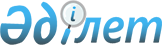 Об утверждении Требований по квалификационному отбору независимых экспертов для проведения независимой экспертизы базовых проектных документов и анализов разработки
					
			Утративший силу
			
			
		
					Приказ Министра энергетики Республики Казахстан от 12 марта 2020 года № 97. Зарегистрирован в Министерстве юстиции Республики Казахстан 13 марта 2020 года № 20116. Утратил силу приказом Министра энергетики Республики Казахстан от 3 марта 2022 года № 85.
      Сноска. Утратил силу приказом Министра энергетики РК от 03.03.2022 № 85 (вводится в действие с 07.03.2022 и подлежит официальному опубликованию).
      В соответствии с пунктом 6 статьи 140 Кодекса Республики Казахстан "О недрах и недропользовании" от 27 декабря 2017 года ПРИКАЗЫВАЮ:
      1. Утвердить прилагаемые Требования по квалификационному отбору независимых экспертов для проведения независимой экспертизы базовых проектных документов и анализов разработки.
      2. Департаменту государственного контроля в сферах углеводородов и недропользования Министерства энергетики Республики Казахстан в установленном законодательством Республики Казахстан порядке обеспечить:
      1) государственную регистрацию настоящего приказа в Министерстве юстиции Республики Казахстан;
      2) размещение настоящего приказа на интернет-ресурсе Министерства энергетики Республики Казахстан;
      3) в течение десяти рабочих дней после государственной регистрации настоящего приказа в Министерстве юстиции Республики Казахстан представление в Департамент юридической службы Министерства энергетики Республики Казахстан сведений об исполнении мероприятий, предусмотренных подпунктами 1) и 2) настоящего пункта.
      3. Контроль за исполнением настоящего приказа возложить на курирующего вице-министра энергетики Республики Казахстан.
      4. Настоящий приказ вводится в действие по истечении десяти календарных дней после дня его первого официального опубликования. Требования по квалификационному отбору независимых экспертов для проведения независимой экспертизы базовых проектных документов и анализов разработки Глава 1. Общие положения
      1. Настоящие Требования по квалификационному отбору независимых экспертов для проведения независимой экспертизы базовых проектных документов и анализов разработки (далее – Требования) разработаны в соответствии с пунктом 6 статьи 140 Кодекса Республики Казахстан "О недрах и недропользовании" от 27 декабря 2017 года (далее – Кодекс).
      2. Оператор независимой экспертизы базовых проектных документов и анализов разработки осуществляет организацию деятельности независимых экспертов и их квалификационный отбор в соответствии с настоящими Требованиями, а также определяет на договорной основе независимого эксперта для проведения независимой экспертизы поступившего базового проектного документа или анализа разработки.
      3. В настоящих Требованиях используются следующие понятия:
      1) оператор независимой экспертизы базовых проектных документов и анализов разработки (далее – Оператор) – юридическое лицо, пятьдесят и более процентов голосующих акций (долей участия) в котором принадлежат государству, а права владения и пользования государственным пакетом акций (долей участия в уставном капитале) осуществляет уполномоченный орган в области углеводородов;
      2) независимая экспертиза – независимое исследование, основанное на применении научно-обоснованных методик, проводимое квалифицированными экспертами, обладающими специальными знаниями в области геологии и разработки и не заинтересованные в результатах экспертизы;
      3) независимый эксперт – физическое лицо, обладающее специальными знаниями и соответствующей квалификацией, привлекаемое для проведения независимой экспертизы базового проектного документа, изменения и дополнения к нему, анализа разработки (далее – Проекты);
      4) комиссия для проведения квалификационного отбора (далее – комиссия) – комиссия, создаваемая в целях осуществления квалификационного отбора независимых экспертов для проведения независимой экспертизы Проектов.
      4. Требования устанавливаются в отношении следующих категорий независимых экспертов:
      1) в области геологии месторождений углеводородов;
      2) в области разработки месторождений углеводородов;
      3) в области экономики;
      4) по правовым вопросам. Глава 2. Требования по квалификационному отбору независимых экспертов для проведения независимой экспертизы базовых проектных документов и анализов разработки Параграф 1. Организация и проведение квалификационного отбора независимых экспертов
      5. Квалификационный отбор включает следующие этапы:
      1) публикация объявления о проведении квалификационного отбора на интернет-ресурсе Оператора;
      2) прием документов от кандидатов, изъявивших желание принять участие в квалификационном отборе;
      3) создание Оператором комиссии;
      4) рассмотрение комиссией документов кандидатов на соответствие требованиям, установленным в главе 3 настоящих Требований;
      5) проведение комиссией собеседования с кандидатами соответствующим требованиям, установленным в главе 3 настоящих Требований;
      6) заключение комиссии. Параграф 2. Публикация объявления о проведении квалификационного отбора на интернет-ресурсе Оператора
      6. Объявление о проведении квалификационного отбора включает следующие сведения:
      1) наименование Оператора, проводящего квалификационный отбор, с указанием его местонахождения, почтового адреса, номеров телефонов, адреса электронной почты;
      2) основные требования к кандидатам в соответствии с настоящими Требованиями;
      3) срок приема документов (10 рабочих дней), который исчисляется со следующего рабочего дня после последней публикации объявления;
      4) перечень необходимых документов;
      5) дата и место проведения собеседования;
      6) информацию касательно присутствия наблюдателей на заседании комиссии. Параграф 3. Прием документов от кандидатов, изъявивших желание принять участие в квалификационном отборе
      7. Кандидат, изъявивший желание участвовать в квалификационном отборе, представляет Оператору нарочно или курьерской службой заявку (с указанием контактного телефона и электронного адреса), заполненную в произвольной форме на имя председателя комиссии, с приложением следующих документов:
      1) копии документа, удостоверяющего личность;
      2) копии документа, подтверждающего трудовую деятельность;
      3) копии документа об образовании;
      4) копии документа, подтверждающего ученую степень.
      8. Оригиналы документов, указанных в пункте 7 настоящих Требований, представляются для сверки не позднее, чем за один час до начала собеседования.
      В случае отсутствия одного из документов, указанных в пункте 7 настоящих Требований, кандидат не допускается комиссией к прохождению собеседования.
      9. Представление неполного пакета документов либо недостоверных сведений является основанием для отказа в их рассмотрении комиссией. Параграф 4. Создание Оператором комиссии
      10. Комиссия формируется решением руководителя Оператора.
      11. Комиссия состоит не менее чем из пяти членов Оператора, в том числе председателя. 
      Председателем комиссии является руководитель Оператора.
      12. В состав комиссии включаются работники Оператора. Для обеспечения прозрачности и объективности работы комиссии на ее заседание могут быть приглашены наблюдатели. 
      13. Для присутствия на заседании комиссии в качестве наблюдателя лицо регистрируется у секретаря комиссии не позднее одного рабочего дня до начала проведения собеседования.
      14. Для организации деятельности комиссии из числа работников Оператора назначается секретарь комиссии.
      Секретарь комиссии осуществляет организационное обеспечение ее работы, не является ее членом и не принимает участие в голосовании. Секретарь комиссии сверяет копии документов наблюдателей, удостоверяющих личность, с подлинниками до начала проведения собеседования.
      15. Секретарь комиссии формирует повестку дня заседания комиссии и оформляет протоколы заседаний.
      16. Комиссия формирует перечень из 10 профильных вопросов.
      17. Комиссия рассматривает представленные документы на соответствие кандидатов квалификационным требованиям и принимает решение о допуске участников конкурса к собеседованию в течение 1 (одного) рабочего дня после окончания срока приема документов.
      18. Решение оформляется в виде протокола и подписывается председателем, членами и секретарем комиссии.
      19. На основании решения комиссии секретарь комиссии формирует список кандидатов, допущенных к собеседованию, и график его проведения. Параграф 5. Рассмотрение комиссией документов кандидатов и проведение собеседования
      20. Список кандидатов, допущенных к собеседованию, и график проведения собеседования размещается на интернет-ресурсе Оператора.
      21. Кандидаты, допущенные к собеседованию, уведомляются секретарем комиссии о дате проведения собеседования в течение 1 (одного) рабочего дня после принятия решения комиссией и не позднее 3 (трех) рабочих дней до дня проведения собеседования. 
      Уведомление кандидатов осуществляется по телефону, посредством направления информации на электронные адреса и мобильные телефоны кандидатов.
      22. Кандидат, участвующий в квалификационном отборе и допущенный к собеседованию, проходит одно собеседование, в ходе которого ему задаются вопросы по заявляемой специальности.
      23. По результатам собеседования комиссия на основании представленных документов, а также по результатам проведенного собеседования, включающего результаты ответов на профильные вопросы, осуществляет отбор из числа кандидатов для назначения независимым экспертом.
      24. Решение комиссии принимается в отсутствие кандидата путем открытого голосования.
      25. Решение комиссии считается правомочным, если на заседании комиссии присутствуют все члены комиссии.
      Замещение отсутствующего члена конкурсной комиссии не допускается. В случае отсутствия кворума, конкурсная комиссия переносится на день, следующий за назначенным днем заседания. Перенос конкурсной комиссии допускается не более двух раз.
      26. Кандидат получает положительное заключение в случае, если за него проголосовало большинство присутствующих из состава комиссии. В случае равенства голосов при голосовании решающим является голос председателя комиссии.
      27. Решение комиссии и списки кандидатов, получивших положительное заключение комиссии, размещаются на интернет-ресурсе Оператора в течение 1 (одного) рабочего дня после проведения отбора.
      28. Расходы по участию в квалификационном отборе (проезд к месту проведения собеседования и обратно, наем жилого помещения, проживание, пользование услугами связи всех видов) кандидаты производят за счет собственных средств. Глава 3. Квалификационные требования к независимому эксперту Параграф 1. Требования к независимому эксперту в области геологии месторождений углеводородов
      29. Для назначения кандидата в качестве независимого эксперта в области геологии месторождений углеводородов, устанавливаются следующие требования:
      1) наличие гражданства Республики Казахстан;
      2) диплом о высшем профильном образовании в нефтегазовой отрасли (для документов об образовании, выданных зарубежными образовательными организациями необходимо наличие документа, подтверждающего прохождение процедуры признания или нострификации в соответствии со статьей 39 Закона Республики Казахстан "Об образовании");
      3) наличие документа, подтверждающего соответствие одному или нескольким нижеследующим критериям:
      наличие ученой степени в данной сфере;
      наличие опыта работы в профессиональной сфере с соответствующей квалификацией не менее 10 лет;
      наличие опыта работы в научно-исследовательских институтах и компаниях, специализирующихся на проектировании Проектов, не менее 10 лет;
      наличие опыта работы в профессорско-преподавательском составе высших технических учебных заведениях не менее 15 лет; 
      4) знания законодательства Республики Казахстан, необходимых для проведения независимой экспертизы по заявляемой специальности. Параграф 2. Требования к независимому эксперту в области разработки месторождений углеводородов
      30. Для назначения кандидата в качестве независимого эксперта в области разработки месторождений углеводородов, устанавливаются следующие требования:
      1) наличие гражданства Республики Казахстан;
      2) диплом о высшем профильном образовании в нефтегазовой отрасли (для документов об образовании, выданных зарубежными образовательными организациями необходимо наличие документа, подтверждающего прохождение процедуры признания или нострификации в соответствии со статьей 39 Закона Республики Казахстан "Об образовании");
      3) наличие документа, подтверждающего соответствие одному или нескольким нижеследующим критериям:
      наличие ученой степени в данной сфере;
      наличие опыта работы в профессиональной сфере с соответствующей квалификацией не менее 10 лет;
      наличие опыта работы в научно-исследовательских институтах и компаниях, специализирующихся на проектировании Проектов, не менее 10 лет;
      наличие опыта работы в профессорско-преподавательском составе высших технических учебных заведениях не менее 15 лет; 
      4) знания законодательства Республики Казахстан, необходимых для проведения независимой экспертизы по заявляемой специальности. Параграф 3. Требования к независимому эксперту в области экономики
      31. Для назначения кандидата в качестве независимого эксперта в области экономики, устанавливаются следующие требования:
      1) наличие гражданства Республики Казахстан;
      2) диплом о высшем профильном образовании (для документов об образовании, выданных зарубежными образовательными организациями необходимо наличие документа, подтверждающего прохождение процедуры признания или нострификации в соответствии со статьей 39 Закона Республики Казахстан "Об образовании");
      3) наличие документа, подтверждающего соответствие одному или нескольким нижеследующим критериям:
      наличие ученой степени в данной сфере;
      наличие опыта работы в профессиональной сфере с соответствующей квалификацией не менее 10 лет;
      наличие опыта работы в профессорско-преподавательском составе высших учебных заведениях не менее 15 лет; 
      4) знания законодательства Республики Казахстан, необходимых для проведения независимой экспертизы по заявляемой специальности. Параграф 4. Требования к независимому эксперту по правовым вопросам
      32. Для назначения кандидата в качестве независимого эксперта по правовым вопросам устанавливаются следующие требования:
      1) наличие гражданства Республики Казахстан;
      2) диплом о высшем профильном образовании (для документов об образовании, выданных зарубежными образовательными организациями необходимо наличие документа, подтверждающего прохождение процедуры признания или нострификации в соответствии со статьей 39 Закона Республики Казахстан "Об образовании");
      3) наличие документа, подтверждающего соответствие одному или нескольким нижеследующим критериям:
      наличие ученой степени в данной сфере;
      наличие опыта работы в профессиональной сфере с соответствующей квалификацией не менее 8 лет;
      наличие опыта работы в профессорско-преподавательском составе высших учебных заведениях не менее 15 лет; 
      4) знания законодательства Республики Казахстан, необходимых для проведения независимой экспертизы по заявляемой специальности. Глава 3. Заключительное положение
      33. База данных независимых экспертов формируется из числа кандидатов, прошедших квалификационный отбор в соответствии с настоящими Требованиями и размещается на интернет-ресурсе Оператора.
      Кандидат, прошедший квалификационный отбор, в течение месяца включается в Базу данных независимых экспертов.
      34. По результатам независимой экспертизы Проектов, в случае неисполнения или не надлежащего исполнения обязанностей, предусмотренных договорными обязательствами, независимый эксперт исключается Оператором из Базы данных независимых экспертов.
      35. На независимую экспертизу одного Проекта назначаются не менее 3 (трех) экспертов.
					© 2012. РГП на ПХВ «Институт законодательства и правовой информации Республики Казахстан» Министерства юстиции Республики Казахстан
				
      Министр энергетикиРеспублики Казахстан

Н. Ногаев
Утверждены приказом
Министра энергетики
Республики Казахстан